Кузнецов Борис ИвановичВетеран Вооруженных СилВетеран трудаУчитель МБОУ СОШ №134Родился 8 июля 1929 года в д. Арефино Киржачского района Владимирской области в семье крестьянина-колхозника.В годы Великой Отечественной войны работал на полях колхоза по месту рождения, внося свой посильный вклад в общую победу нал фашистскими захватчиками. За самоотверженный труд в годы войны награжден медалями «За доблестный труд в Великой Отечественной войне 1941-1945 гг.», юбилейными медалями в честь 20- и 50-летия Победы в Великой Отечественной войне 1941-1945 гг.После окончания средней школы поступил в педагогический институт, который окончил с отличие. Затем работал учителем одной из школ Московской области, откуда был призван в ряды Вооруженных сил, где проходил службу на командных и политических должностях.с 1974 по 1979 годы работал старшим преподавателем Горьковского Высшего Зенитно-Ракетного Командного училища. После увольнения в запас работал преподавателем, а затем старшим преподавателем Кафедры философии в Нижегородском сельскохозяйственном институте.За примерную службу в Вооруженных Силах и добросовестное отношение к педагогической работе награжден 14 медалями, многими Почетными грамотами.Успешно закончил Военно-политическую Академию имени Ленина, был участником  8 парадов на Красной площади в Москве.В школе №134 работал с 2994 года учителем географии, истории, ОБЖ. Вел большую работу по патриотическому воспитанию учащихся, за что награжден Почетными грамотами Приокского районного комиссариата и общества «Знание» Российской Федерации.В памяти педагогов  и выпускников школы он останется как добросовестный, трудолюбивый, ответственный, надежный, порядочный и отзывчивый человек.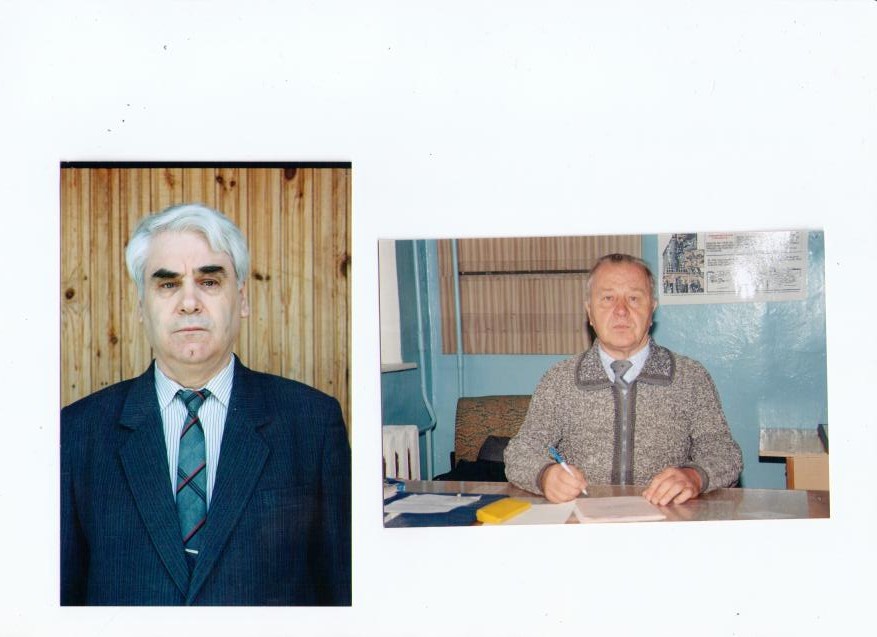 Маврин Иван СеменовичВетеран Вооруженных Сил СССРВетеран Воинского труда, майор в отставкеУчитель истории МБОУ СОШ №134Маврин Иван Семенович родился 13 июля 1935 года в Ульяновской области. В годы Великой Отечественной войны был ребенком. Перенеся ужас весь войны в столь раннем возрасте, мечтал стать настоящим защитником Отечества.В 1949 году окончил 7 классов в неполной средней школе. С 1950 по 1954 год учился в Казанском химико-технологическом техникуме. В 1954 году Иван Семенович поступил в военно-морское Авиационно-Техническое училище, которое закончил в 1957 году, в звании лейтенанта.По окончании училища Иван Семенович был направлен на Северный флот, где прослужил 30 лет: с 1957 по 1969 год в Авиации Северного Флота на должностях инженерно-технического состава, а с 1970 по 1987 год – политработником на различных должностях: пропагандист полка связи Авиации Северного Флота, начальник университета марксизма-ленинизма пир Североморском Доме офицеров, лектор политического отдела строительного управления Северного Флота.За отличную службу награжден медалями: «За воинскую доблесть» - 1,2 и 3 степени, «20 лет Победы в Великой Отечественной Войне 1941-1945 гг.», медалями в честь 40-летия, 50-летия и 60-летия Вооруженных Сил СССР. Ему было присвоено звание «Ветеран Вооруженных Сил», вручена медаль «Ветеран Вооруженных сил СССР».В 1975 году Иван Семенович окончил Ленинградский Государственный университет, философский факультет.С 1990 года Маврин Иван Семенович работал в школе 3134 учителем истории, руководил методическим объединением учителей-историков школы.Ивана Семеновича не стало в феврале 2006 года.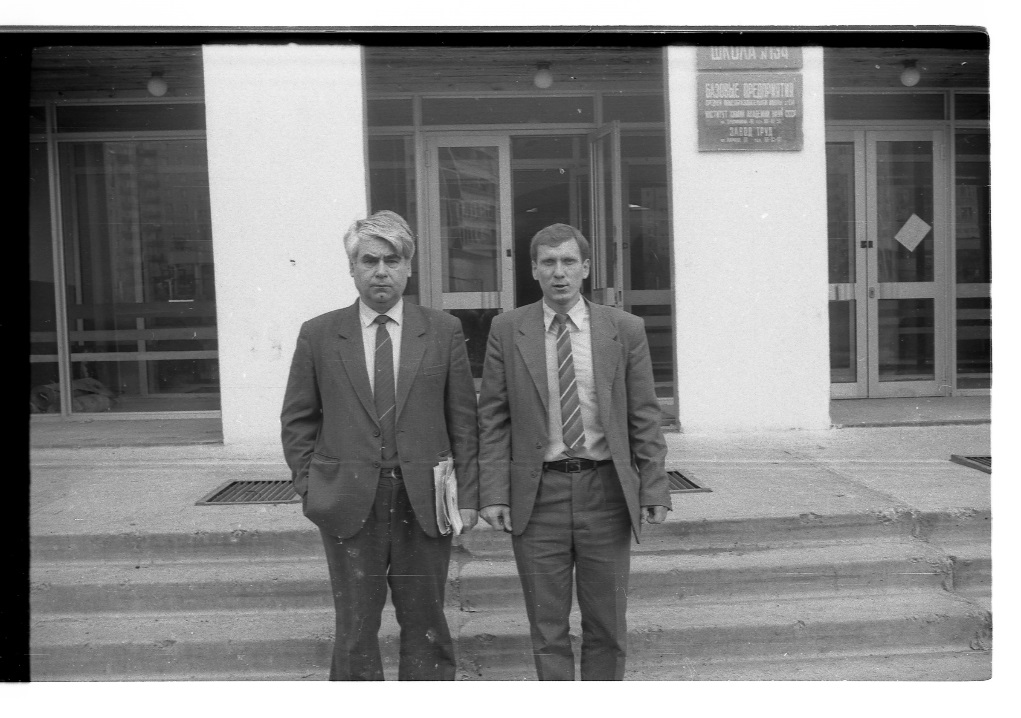 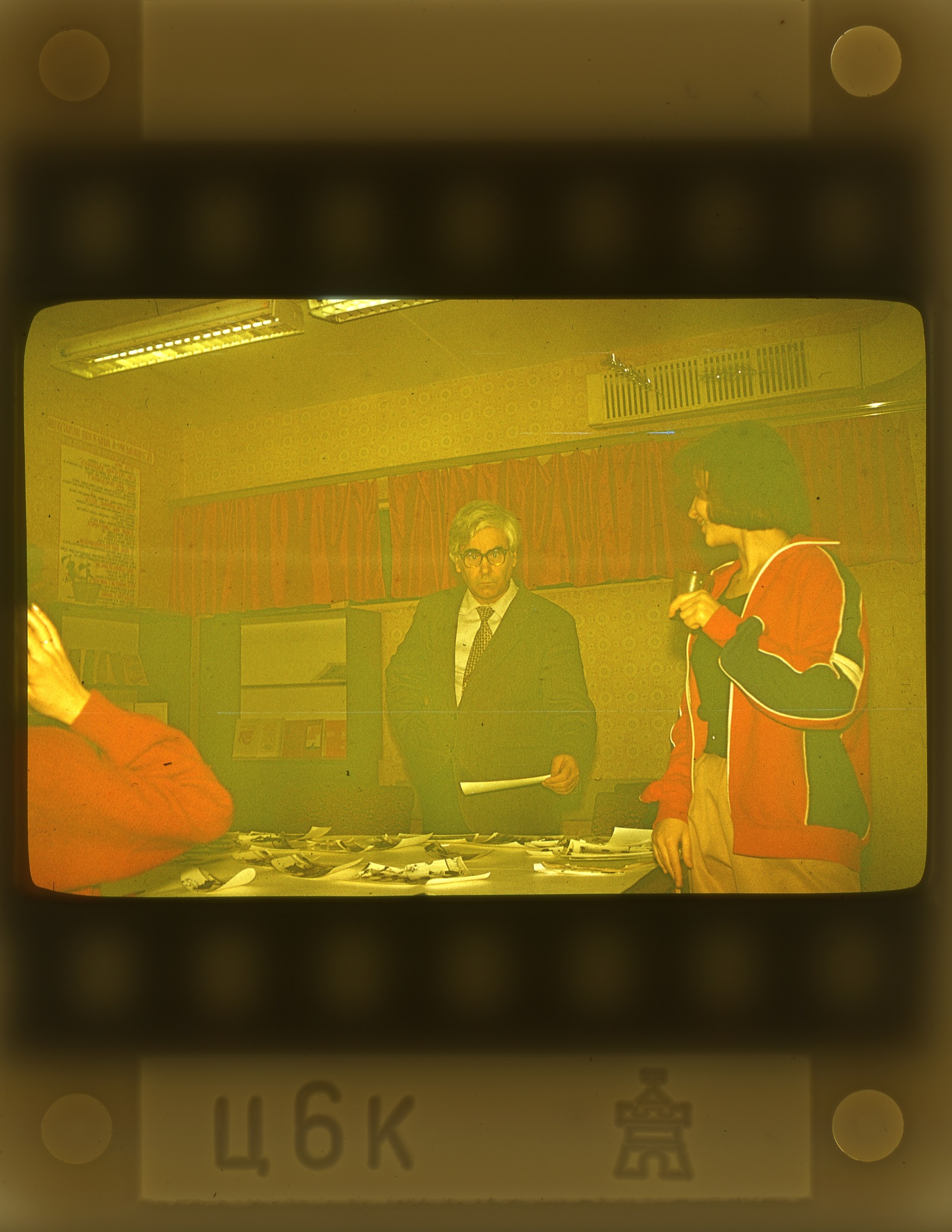 